Angles of PolygonsUsing the grid, choose four dots and connect to create a quadrilateral.  Use a protractor to measure the angles of your quadrilateral.  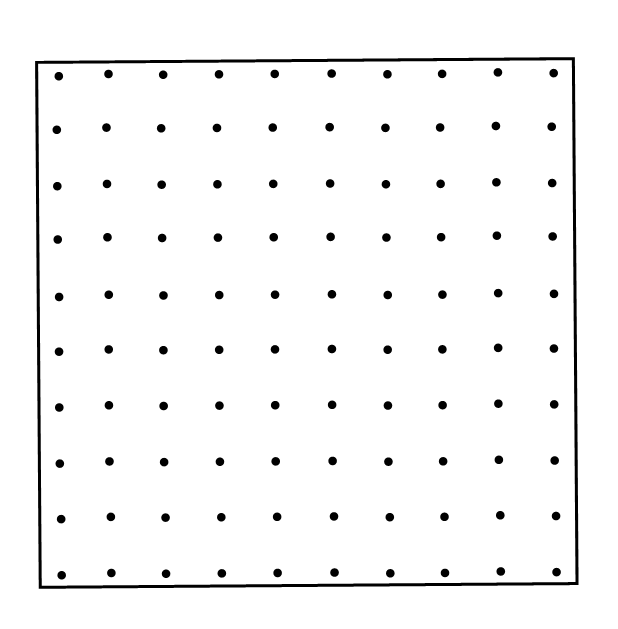  Classify each of your angles in your quadrilateral as acute, obtuse, or right.What is the sum of the angles of your quadrilateral?   Is there any other way you can prove this to be true?